PONIEDZIAŁEK 08.06.2020r.Klasa IIIOET Temat: Rybki w akwarium.Co będzie nam potrzebne?- kartki papieru- farby/ kredki/ flamastry- nożyczki- klej- Opcjonalnie: brokat, cekiny  Co należy zrobić?Szablon akwarium zamieszczamy poniżej i malujemy na niebiesko.Wycinamy szablony rybek i malujemy je według własnego pomysły. Do dekoracji można użyć dostępne przybory, które posiadamy w domu np.: brokat, guziki, cekiny itd.W dolnej części akwarium malujemy piasek oraz wodorosty.Gotowe rybki przyklejamy na akwarium.Fotografia pomocnicza: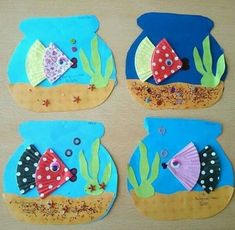 https://pl.pinterest.com/pin/391391023870925696/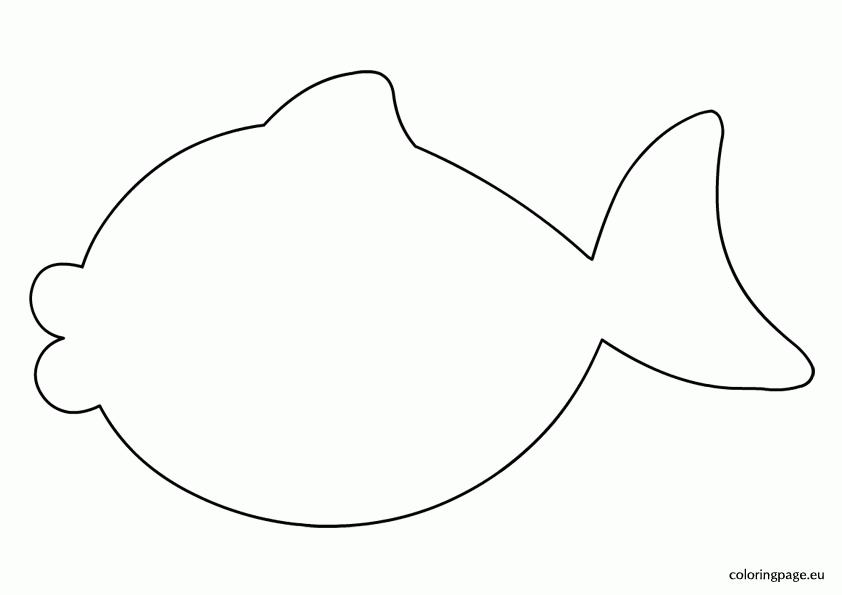 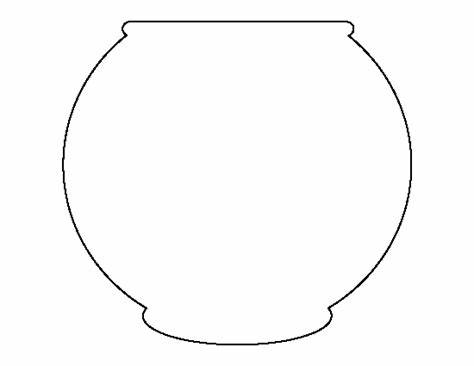 